Expediente Nº:2022017702ESN2023003896-AYUNTAMIENTOdeLOS LLANOS DE ARIDANEN.R.E.L. 01380244_________LA PALMAMiriam Pérez Afonso, Secretaria General del Ayuntamiento de Los Llanos de Aridane,provincia de S/C de Tenerife.CERTIFICO: Que el Alcalde - Presidente de este Ayuntamiento,José JavierPérez Llamas, el día 3 de noviembre de 2023 ha dictado la resolución Nº 2023003547que a continuación se transcribe:"RESOLUCION CESE DE PERSONAL LABORAL INDEFINIDO NO FIJO Y RECONOCIMIENTO DEANTIGÜEDAD DE FUNCIONARIOS DE ESTE AYUNTAMIENTO.Visto que mediante que Resolución del órgano competente Nº 2023003373, defecha 18 de octubre de 2023, se acordó el:"NOMBRAMIENTO DE ASPIRANTES PROPUESTOS EN EL PROCESO SELECTIVODESTINADO LA COBERTURA DE DOS PLAZAS DE PERSONAL FUNCIONARIO,APSICÓLOGO/A, PERTENECIENTE A LA ESCALA DE ADMINISTRACIÓN ESPECIAL,SUBESCALA TÉCNICA, GRUPO A, SUBGRUPO A1, MEDIANTE EL SISTEMA DECONCURSO EN TURNO LIBRE, EN EL PROCESO DE ESTABILIZACIÓN DEL EMPLEOTEMPORAL DEL AYUNTAMIENTO DE LOS LLANOS DE ARIDANE.”Visto que tras efectuar promesa al amparo de la fórmula legal, seotorga posesión del expresado cargo a D. LUIS FERNANDO RAVELO GONZÁLEZ, conD.N.I. 45.445.065-D y a D. JOSÉ FELIPE PÉREZ GONZÁLEZ, con D.N.I.42.170.092-Y, FUNCIONARIOS, PERTENECIENTES A LA ESCALA DE ADMINISTRACIÓNESPECIAL, SUBESCALA TÉCNICA, GRUPO A, SUBGRUPO A1, con fecha de 3 denoviembre de 2023.Visto que mediante que Resolución del órgano competente Nº 2023003369, defecha 18 de octubre de 2023, se acordó el:"NOMBRAMIENTO DE ASPIRANTE PROPUESTO EN EL PROCESO SELECTIVODESTINADO A LA COBERTURA DE UNA PLAZA DE PERSONAL FUNCIONARIO, LICENCIADOEN ADMINISTRACION Y DIRECCIÓN DE EMPRESAS, PERTENECIENTE A LA ESCALADE ADMINISTRACIÓN ESPECIAL,SUBESCALA TÉCNICA, GRUPO A, SUBGRUPO A1,MEDIANTE EL SISTEMA DE CONCURSO ENTURNO LIBRE, EN EL PROCESO DEESTABILIZACIÓN DEL EMPLEO TEMPORAL DEL AYUNTAMIENTO DE LOS LLANOS DEARIDANE”.Visto que tras efectuar promesa al amparo de la fórmula legal, seotorga posesión del expresado cargo a D. JOSÉ TOMÁS RODRIGUEZ RODRIGUEZ,con D.N.I. 42.181.888-A, FUNCIONARIO, PERTENECIENTE A LA ESCALA DEADMINISTRACIÓN ESPECIAL, SUBESCALA TÉCNICA, GRUPO A, SUBGRUPO A1, con fechade 3 de noviembre de 2023.Visto que mediante que Resolución del órgano competente Nº 2023003376, defecha 18 de octubre de 2023, se acordó el:"NOMBRAMIENTO DE ASPIRANTE PROPUESTO EN EL PROCESO SELECTIVODESTINADO A LA COBERTURA DE UNA PLAZA DE PERSONAL FUNCIONARIO,AGENTE DE DESARROLLO LOCAL, PERTENECIENTE A LA ESCALA DE ADMINISTRACIÓNExcmo. Ayuntamiento de Los Llanos de Aridane – CIF: P3802400F • Plaza de España S/N. C.P. 38760. Los Llanos de Aridane. La Palma • Tfno.: 922 460 111 • Fax.: 922 461 264www.aridane.org • eadmin.aridane.org • e-mail: informacion@aridane.orgFirmado por:MIRIAM PÉREZ AFONSO - Secretaria General Ver firmaJOSÉ JAVIER PÉREZ LLAMAS - Alcalde-Presidente Ver firmaFecha: 03-11-2023 13:20:29Fecha: 06-11-2023 14:18:14Nº expediente administrativo: 2022-017702 Código Seguro de Verificación (CSV): 9AAE40692E17B0601E20C3D45FB8F8C4Comprobación CSV: https://eadmin.aridane.org//publico/documento/9AAE40692E17B0601E20C3D45FB8F8C4 .Fecha de sellado electrónico: 20-02-2024 09:42:59 Ver sello- 1/5 -Fecha de emisión de esta copia: 20-02-2024 09:42:59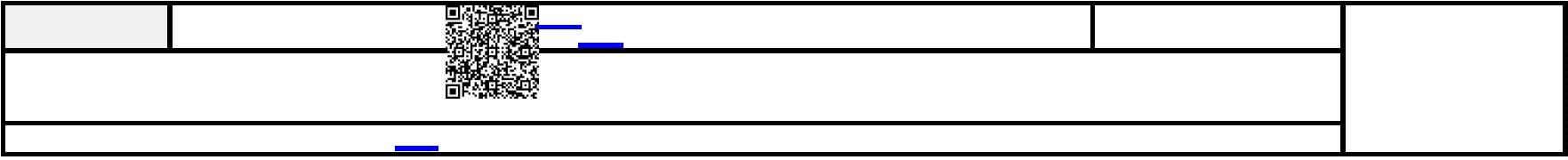 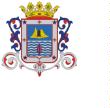 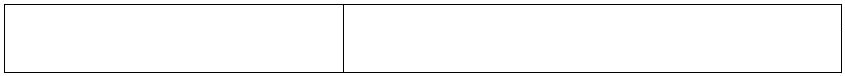 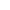 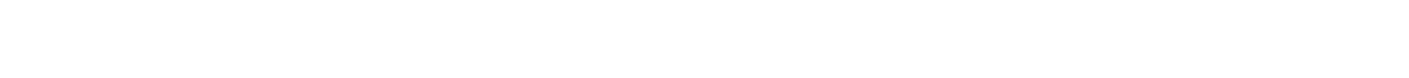 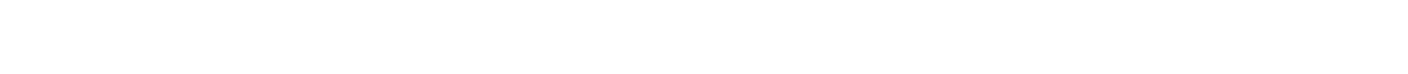 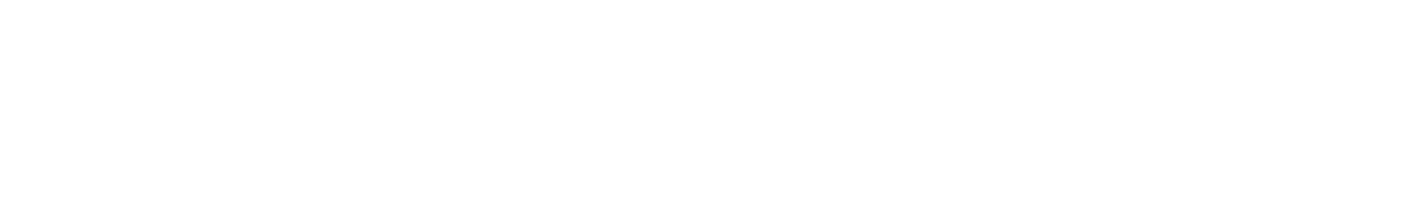 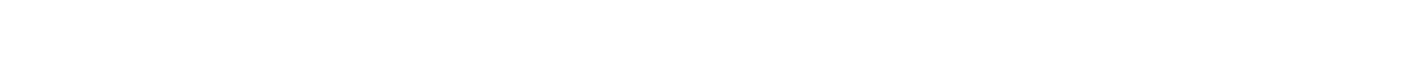 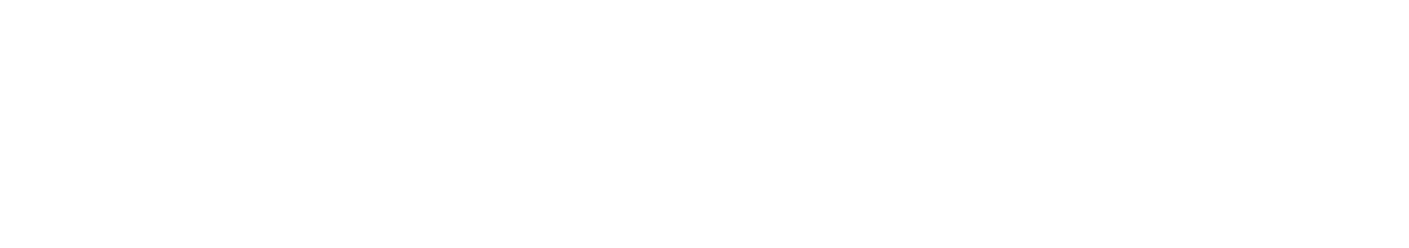 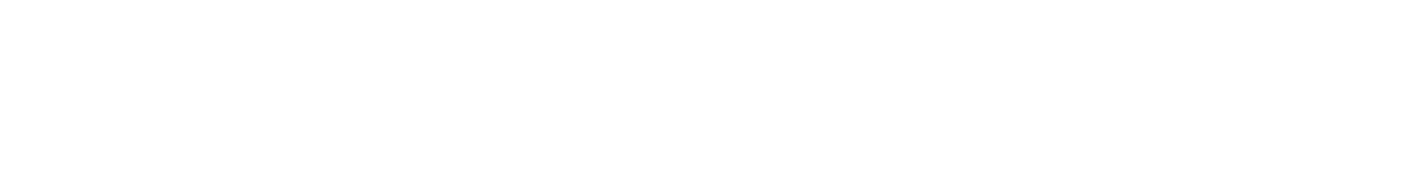 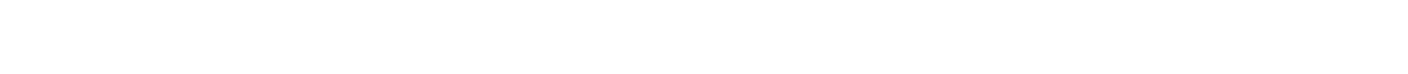 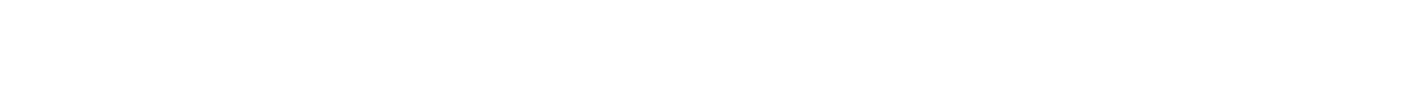 Expediente Nº:2022017702ESN2023003896-AYUNTAMIENTOdeLOS LLANOS DE ARIDANEN.R.E.L. 01380244_________LA PALMAESPECIAL, SUBESCALA TÉCNICA, GRUPO A, SUBGRUPO A1, MEDIANTE EL SISTEMA DECONCURSO EN TURNO LIBRE, EN EL PROCESO DE ESTABILIZACIÓN DEL EMPLEOTEMPORAL DEL AYUNTAMIENTO DE LOS LLANOS DE ARIDANE”.Visto que tras efectuar promesa al amparo de la fórmula legal, seotorga posesión del expresado cargo a D. MARIANO CÁCERES PÉREZ, conD.N.I.42.159.070-R, FUNCIONARIO, PERTENECIENTE A LA ESCALA DEADMINISTRACIÓN ESPECIAL, SUBESCALA TÉCNICA, GRUPO A, SUBGRUPO A1, con fechade 3 de noviembre de 2023.Visto que mediante que Resolución del órgano competente Nº 2023003377, defecha 18 de octubre de 2023, se acordó el:"NOMBRAMIENTO DE ASPIRANTE PROPUESTO EN EL PROCESO SELECTIVODESTINADO A LACOBERTURA DE UNA PLAZA DE PERSONAL FUNCIONARIO, ARQUITECTO,PERTENECIENTE A LA ESCALA DE ADMINISTRACIÓN ESPECIAL, SUBESCALATÉCNICA, GRUPO A, SUBGRUPO A1, MEDIANTE EL SISTEMA DE CONCURSO EN TURNOLIBRE, EN EL PROCESO DE ESTABILIZACIÓNDEL EMPLEO TEMPORAL DEL AYUNTAMIENTODE LOS LLANOS DE ARIDANE.”Visto que tras efectuar promesa al amparo de la fórmula legal, seotorga posesión del expresado cargo a D. JOSÉ ROBERTO PAÍS MARTÍN, conD.N.I.78.415.483-L, FUNCIONARIO, PERTENECIENTE A LA ESCALA DEADMINISTRACIÓN ESPECIAL, SUBESCALA TÉCNICA, GRUPO A, SUBGRUPO A1, con fechade 3 de noviembre de 2023.Visto que mediante que Resolución del órgano competente Nº 2023003375, defecha 18 de octubre de 2023, se acordó el:"NOMBRAMIENTO DE ASPIRANTES PROPUESTOS EN EL PROCESO SELECTIVODESTINADO A LA COBERTURA DE CUATRO PLAZAS DE PERSONAL FUNCIONARIO,LICENCIADO/A EN DERECHO, PERTENECIENTE A LA ESCALA DE ADMINISTRACIÓNESPECIAL,SUBESCALA TÉCNICA, GRUPO A, SUBGRUPO A1, MEDIANTE EL SISTEMA DECONCURSO EN TURNO LIBRE, EN EL PROCESO DE ESTABILIZACIÓN DEL EMPLEOTEMPORAL DEL AYUNTAMIENTO DE LOS LLANOS DE ARIDANE.”Visto que tras efectuar promesa al amparo de la fórmula legal, seotorga posesión del expresado cargo a DOÑA MARÍA ARÁNZAZU ACOSTA CRIADO,con D.N.I.78.415.459-H, DOÑA MARÍA CONSUELO DÍAZ HERNÁNDEZ, conD.N.I.43.823.061–B, DOÑA LAURA RODRÍGUEZ YANES, D.N.I. 42.190.150-P,FUNCIONARIAS, PERTENECIENTES A LA ESCALA DE ADMINISTRACIÓN ESPECIAL,SUBESCALA TÉCNICA, GRUPO A, SUBGRUPO A1, con fecha de 3 de noviembre de2023.Visto que mediante que Resolución del órgano competente Nº 2023003372, defecha 18 de octubre de 2023, se acordó el:"NOMBRAMIENTO DE ASPIRANTES PROPUESTOS EN EL PROCESO SELECTIVODESTINADO LA COBERTURA DE DOS PLAZAS DE PERSONAL FUNCIONARIO,AExcmo. Ayuntamiento de Los Llanos de Aridane – CIF: P3802400F • Plaza de España S/N. C.P. 38760. Los Llanos de Aridane. La Palma • Tfno.: 922 460 111 • Fax.: 922 461 264www.aridane.org • eadmin.aridane.org • e-mail: informacion@aridane.orgFirmado por:MIRIAM PÉREZ AFONSO - Secretaria GeneralJOSÉ JAVIER PÉREZ LLAMAS - Alcalde-PresidenteFecha: 03-11-2023 13:20:29Fecha: 06-11-2023 14:18:14Nº expediente administrativo: 2022-017702 Código Seguro de Verificación (CSV): 9AAE40692E17B0601E20C3D45FB8F8C4Comprobación CSV: https://eadmin.aridane.org//publico/documento/9AAE40692E17B0601E20C3D45FB8F8C4 .Fecha de sellado electrónico: 20-02-2024 09:42:59- 2/5 -Fecha de emisión de esta copia: 20-02-2024 09:42:59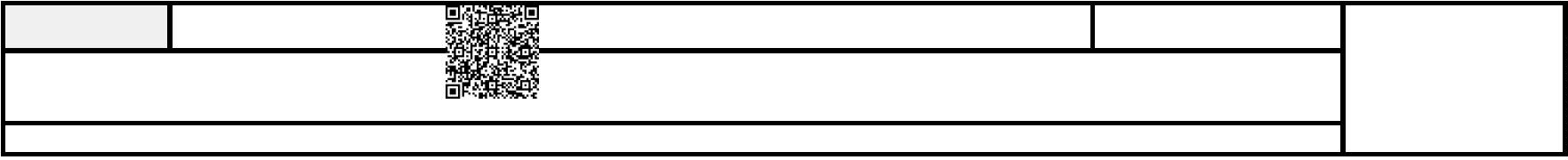 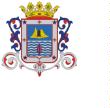 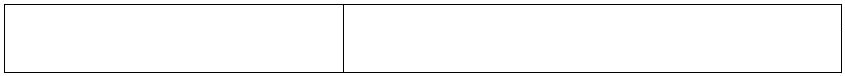 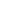 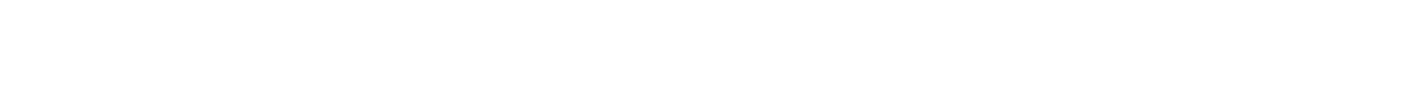 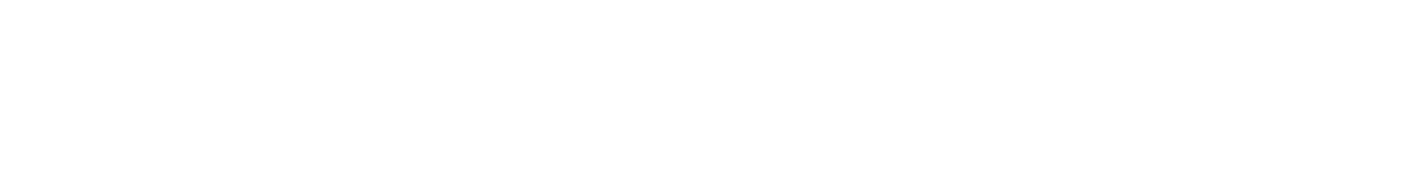 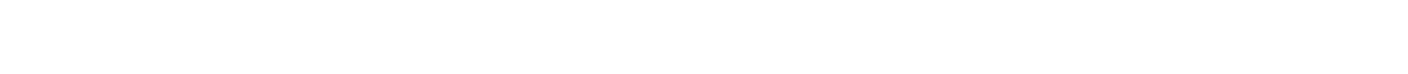 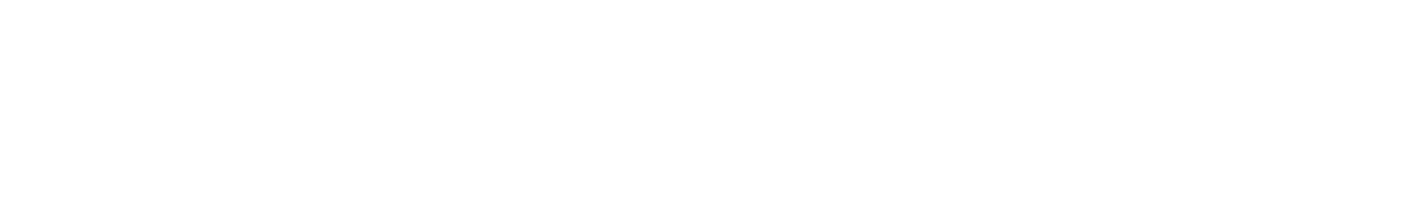 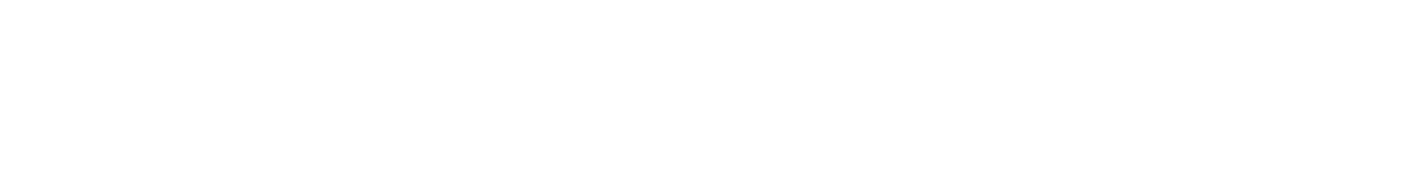 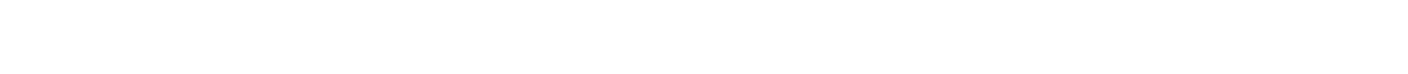 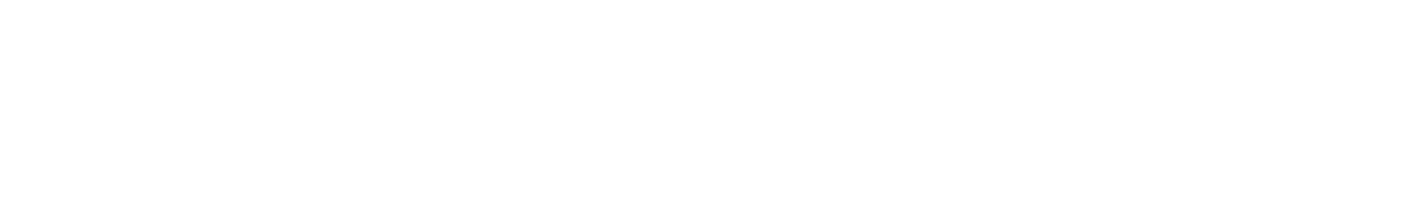 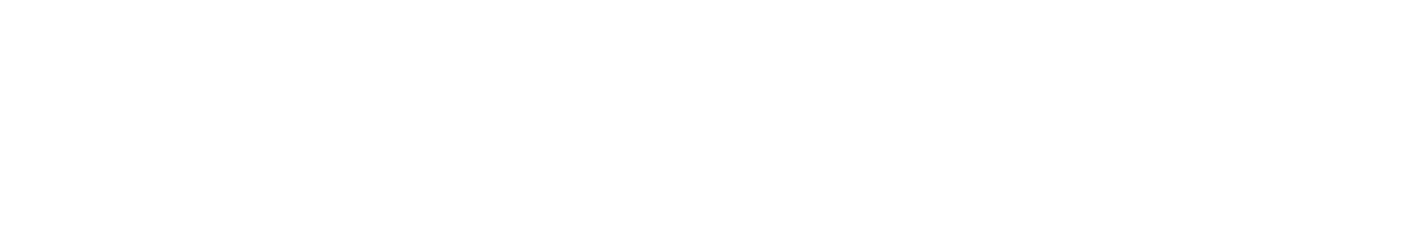 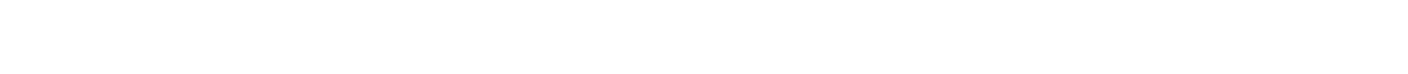 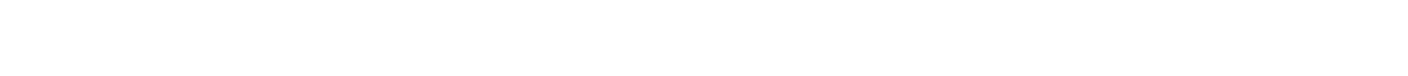 Expediente Nº:2022017702ESN2023003896-AYUNTAMIENTOdeLOS LLANOS DE ARIDANEN.R.E.L. 01380244_________LA PALMAPSICOPEDAGOGO/A, PERTENECIENTE A LA ESCALA DE ADMINISTRACIÓN ESPECIAL,SUBESCALA TÉCNICA, GRUPO A, SUBGRUPO A1, MEDIANTE EL SISTEMA DE CONCURSO ENTURNO LIBRE, EN EL PROCESO DE ESTABILIZACIÓN DEL EMPLEO TEMPORAL DELAYUNTAMIENTO DE LOS LLANOS DE ARIDANE”.Visto que tras efectuar promesa al amparo de la fórmula legal, seotorga posesión del expresado cargo a DOÑA NIEVES ARECIDA CAMACHO GONZÁLEZ,con D.N.I.42.189.083-E y a D.JUAN ENRIQUE HERNÁNDEZ SIMÓN, conD.N.I.42.184.788-M,FUNCIONARIOS, PERTENECIENTES A LA ESCALA DEADMINISTRACIÓN ESPECIAL, SUBESCALA TÉCNICA, GRUPO A, SUBGRUPO A1, con fechade 3 de noviembre de 2023.Visto que mediante que Resolución del órgano competente Nº 2023003423, defecha 18 de octubre de 2023, se acordó el:“RECTIFICACIÓN POR ERROR MATERIAL DE LA RESOLUCIÓN DE ALCALDÍA 2023003374DE FECHA 18 DE OCTUBRE DE 2023, DE NOMBRAMIENTO DE ASPIRANTEPROPUESTO EN EL PROCESO SELECTIVO DESTINADO A LA COBERTURA DE UNAPLAZA DE PERSONAL FUNCIONARIO, PEDAGOGO/A, PERTENECIENTE A LA ESCALADE ADMINISTRACIÓN ESPECIAL, SUBESCALA TÉCNICA, GRUPO A, SUBGRUPOA1, MEDIANTE EL SISTEMA DE CONCURSO EN TURNO LIBRE, EN ELPROCESO DE ESTABILIZACIÓN DEL EMPLEO TEMPORAL DEL AYUNTAMIENTO DE LOSLLANOS DE ARIDANE”.Visto que tras efectuar promesa al amparo de la fórmula legal, seotorga posesión del expresado cargo a DOÑA ANA DELSI CONCEPCIÓN PÉREZ, conD.N.I.42.178.581-P, FUNCIONARIA, PERTENECIENTE A LA ESCALA DEADMINISTRACIÓN ESPECIAL, SUBESCALA TÉCNICA, GRUPO A, SUBGRUPO A1, con fechade 3 de noviembre de 2023.Visto que mediante que Resolución del órgano competente Nº 2023003371, defecha 18 de octubre de 2023, se acordó el:NOMBRAMIENTO DE ASPIRANTE PROPUESTO EN EL PROCESO SELECTIVODESTINADO A LA COBERTURA DE UNA PLAZA DE PERSONAL FUNCIONARIO,TÉCNICO/ADECULTURA, PERTENECIENTE A LA ESCALA DE ADMINISTRACIÓNESPECIAL, SUBESCALA TÉCNICA, GRUPO A, SUBGRUPO A1, MEDIANTE EL SISTEMA DECONCURSO EN TURNO LIBRE, EN EL PROCESO DE ESTABILIZACIÓN DEL EMPLEOTEMPORAL DEL AYUNTAMIENTO DE LOS LLANOS DE ARIDANE”Visto que tras efectuar promesa al amparo de la fórmula legal, seotorga posesión del expresado cargo a D. RICARDO SUAREZ ACOSTA, conD.N.I.42.183.646-J, FUNCIONARIO, PERTENECIENTE A LA ESCALA DEADMINISTRACIÓN ESPECIAL, SUBESCALA TÉCNICA, GRUPO A, SUBGRUPO A1, con fechade 3 de noviembre de 2023.En uso de las competencias que a esta Alcaldía atribuye el artículo 21la Ley 7/1985, de 2 de abril, Reguladora de las Bases del Régimen Local; laLey 53/1984, de 26 de diciembre, de Incompatibilidades del Personal alExcmo. Ayuntamiento de Los Llanos de Aridane – CIF: P3802400F • Plaza de España S/N. C.P. 38760. Los Llanos de Aridane. La Palma • Tfno.: 922 460 111 • Fax.: 922 461 264www.aridane.org • eadmin.aridane.org • e-mail: informacion@aridane.orgFirmado por:MIRIAM PÉREZ AFONSO - Secretaria GeneralJOSÉ JAVIER PÉREZ LLAMAS - Alcalde-PresidenteFecha: 03-11-2023 13:20:29Fecha: 06-11-2023 14:18:14Nº expediente administrativo: 2022-017702 Código Seguro de Verificación (CSV): 9AAE40692E17B0601E20C3D45FB8F8C4Comprobación CSV: https://eadmin.aridane.org//publico/documento/9AAE40692E17B0601E20C3D45FB8F8C4 .Fecha de sellado electrónico: 20-02-2024 09:42:59- 3/5 -Fecha de emisión de esta copia: 20-02-2024 09:42:59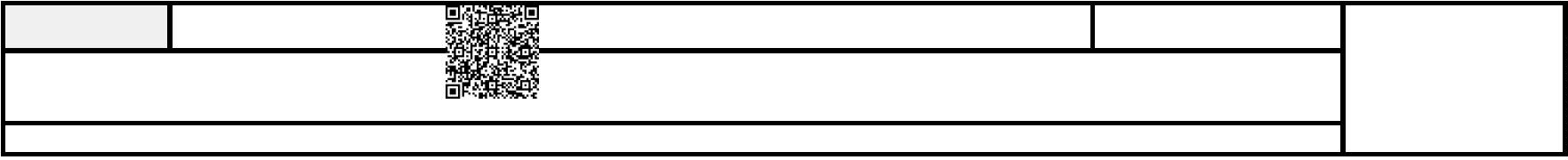 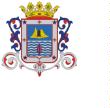 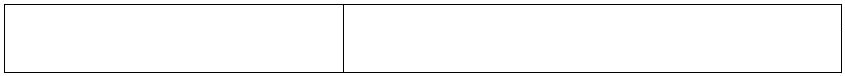 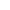 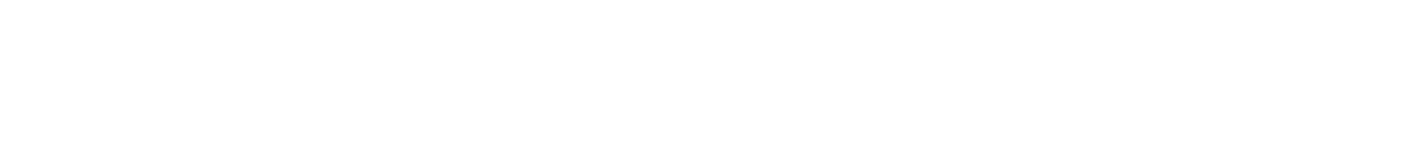 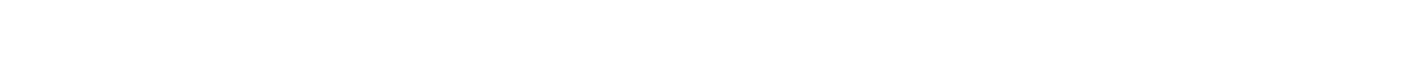 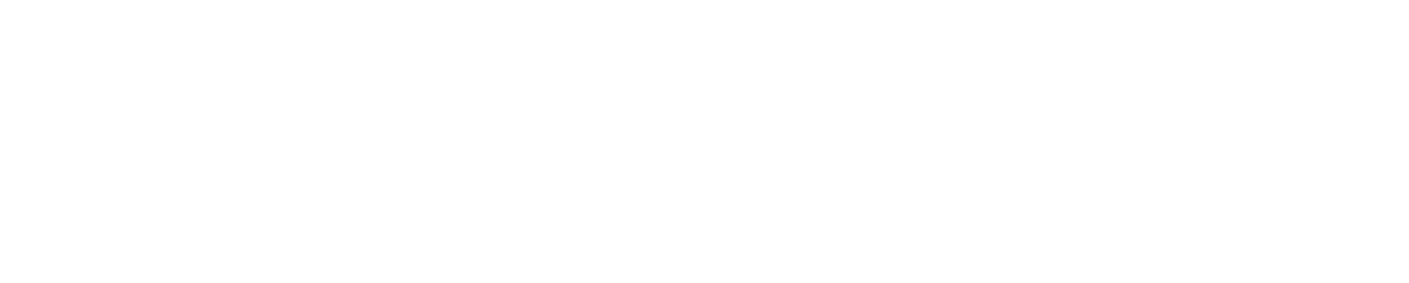 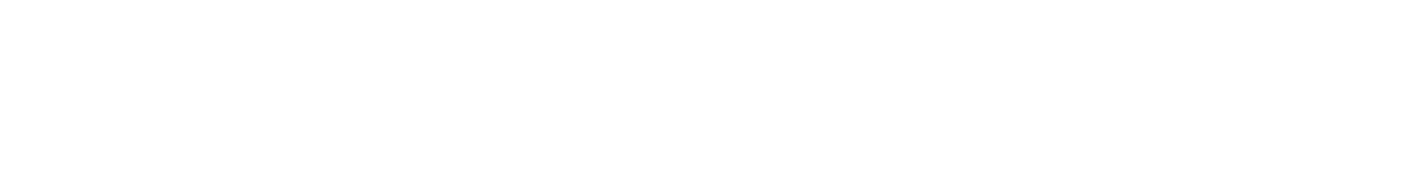 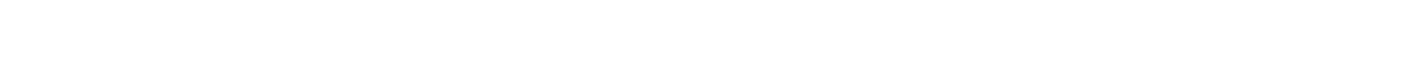 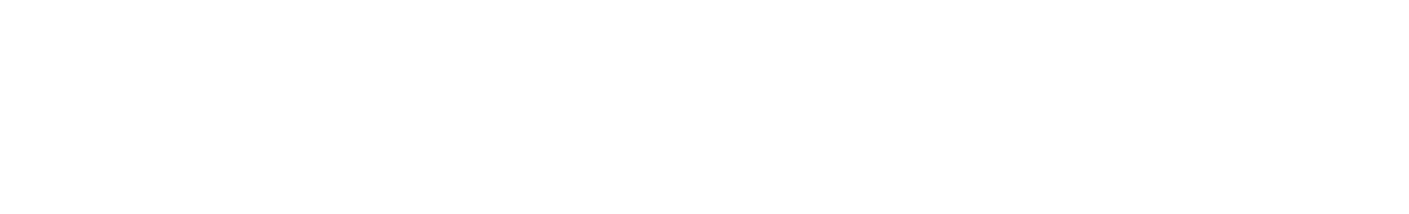 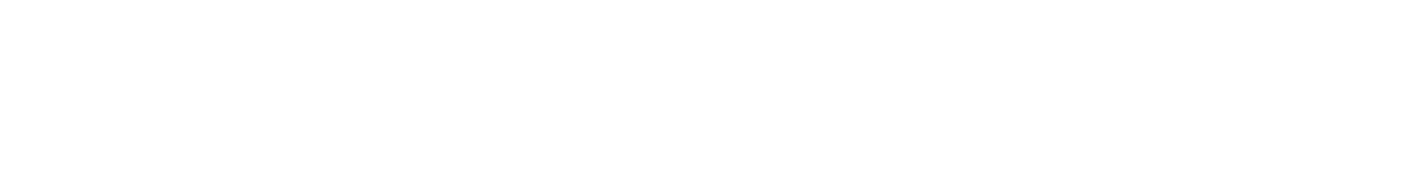 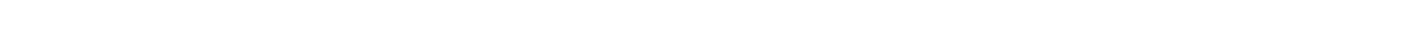 Expediente Nº:2022017702ESN2023003896-AYUNTAMIENTOdeLOS LLANOS DE ARIDANEN.R.E.L. 01380244_________LA PALMAServicio de las Administraciones Públicas con efectos de 3 de noviembre de023, artículo 10 y la la Ley 70/1978, de 26 de diciembre, dereconocimiento de servicios previos en la Administración Pública, apartados21y 2 del artículo 1, vengo a DECRETAR:Primero: El cese de los funcionarios como personal laboral indefinidono fijo de este Ayuntamiento.Segundo:El reconocimiento al funcionario D. LUIS FERNANDO RAVELO GONZÁLEZ, conD.N.I. 45.445.065-D de su antigüedad por los servicios prestados en laAdministración con efectos de 15-11-2001.El reconocimiento al funcionario D. JOSÉ FELIPE PÉREZ GONZÁLEZ, conD.N.I. 42.170.092-Y de su antigüedad por los servicios prestados en laAdministración con efectos de 11-08-2003.El reconocimiento al funcionario D. JOSÉ TOMÁS RODRIGUEZ RODRIGUEZ,con D.N.I. 42.181.888-A de su antigüedad por los servicios prestados en laAdministración con efectos de 08-07-2004.El reconocimiento al funcionario D. MARIANO CÁCERES PÉREZ, conD.N.I.42.159.070-R de su antigüedad por los servicios prestados en laAdministración con efectos de 04-12-2000.El reconocimiento al funcionario D. JOSÉ ROBERTO PAÍS MARTÍN, conD.N.I.78.415.483-L, de su antigüedad por los servicios prestados en laAdministración con efectos de 18-03-2009.El reconocimiento al funcionario DOÑA MARÍA ARÁNZAZU ACOSTA CRIADO,con D.N.I.78.415.459-H, de su antigüedad por los servicios prestados en laAdministración con efectos de 19-09-2007.El reconocimiento al funcionario DOÑA MARÍA CONSUELO DÍAZ HERNÁNDEZ,con D.N.I.43.823.061–B, de su antigüedad por los servicios prestados en laAdministración con efectos de 23-10-2007.El reconocimiento al funcionario DOÑA LAURA RODRÍGUEZ YANES, D.N.I.2.190.150-P, de su antigüedad por los servicios prestados en la4Administración con efectos de 19-09-2007.El reconocimiento al funcionario DOÑA NIEVES ARECIDA CAMACHO GONZÁLEZ,con D.N.I.42.189.083-E, de su antigüedad por los servicios prestados en laAdministración con efectos de 11-07-2005.El reconocimiento al funcionario D. JUAN ENRIQUE HERNÁNDEZ SIMÓN, conD.N.I.42.184.788-M, de su antigüedad por los servicios prestados en laAdministración con efectos de 15-09-2006.El reconocimiento al funcionario DOÑA ANA DELSI CONCEPCIÓN PÉREZ, conD.N.I.42.178.581-P, de su antigüedad por los servicios prestados en laAdministración con efectos de 13-06-2000.El reconocimiento al funcionario D. RICARDO SUAREZ ACOSTA, conD.N.I.42.183.646-J, de su antigüedad por los servicios prestados en laAdministración con efectos de 15-03-2002.Tercero: Notificar la presente Resolución a Secretaría, Intervención yRecursos Humanos, y a los interesados a los efectos oportunos.Excmo. Ayuntamiento de Los Llanos de Aridane – CIF: P3802400F • Plaza de España S/N. C.P. 38760. Los Llanos de Aridane. La Palma • Tfno.: 922 460 111 • Fax.: 922 461 264www.aridane.org • eadmin.aridane.org • e-mail: informacion@aridane.orgFirmado por:MIRIAM PÉREZ AFONSO - Secretaria GeneralJOSÉ JAVIER PÉREZ LLAMAS - Alcalde-PresidenteFecha: 03-11-2023 13:20:29Fecha: 06-11-2023 14:18:14Nº expediente administrativo: 2022-017702 Código Seguro de Verificación (CSV): 9AAE40692E17B0601E20C3D45FB8F8C4Comprobación CSV: https://eadmin.aridane.org//publico/documento/9AAE40692E17B0601E20C3D45FB8F8C4 .Fecha de sellado electrónico: 20-02-2024 09:42:59- 4/5 -Fecha de emisión de esta copia: 20-02-2024 09:42:59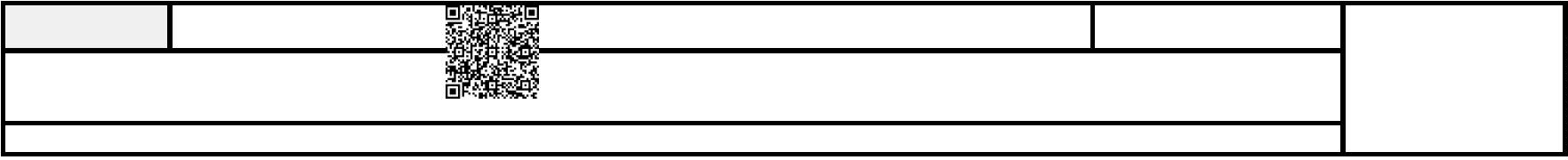 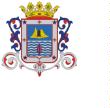 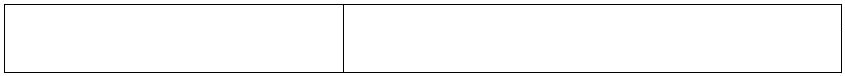 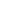 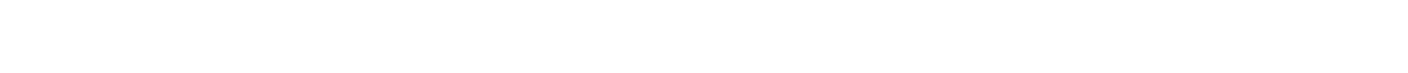 Expediente Nº:2022017702ESN2023003896-AYUNTAMIENTOdeLOS LLANOS DE ARIDANEN.R.E.L. 01380244_________LA PALMAY para que así conste expido la presente, de orden y con el visto bueno de elAlcalde - Presidente de este ayuntamiento José Javier Pérez Llamas, en la Ciudad deLos Llanos de Aridane.Documento firmado electrónicamenteExcmo. Ayuntamiento de Los Llanos de Aridane – CIF: P3802400F • Plaza de España S/N. C.P. 38760. Los Llanos de Aridane. La Palma • Tfno.: 922 460 111 • Fax.: 922 461 264www.aridane.org • eadmin.aridane.org • e-mail: informacion@aridane.orgFirmado por:MIRIAM PÉREZ AFONSO - Secretaria GeneralJOSÉ JAVIER PÉREZ LLAMAS - Alcalde-PresidenteFecha: 03-11-2023 13:20:29Fecha: 06-11-2023 14:18:14Nº expediente administrativo: 2022-017702 Código Seguro de Verificación (CSV): 9AAE40692E17B0601E20C3D45FB8F8C4Comprobación CSV: https://eadmin.aridane.org//publico/documento/9AAE40692E17B0601E20C3D45FB8F8C4 .Fecha de sellado electrónico: 20-02-2024 09:42:59- 5/5 -Fecha de emisión de esta copia: 20-02-2024 09:42:59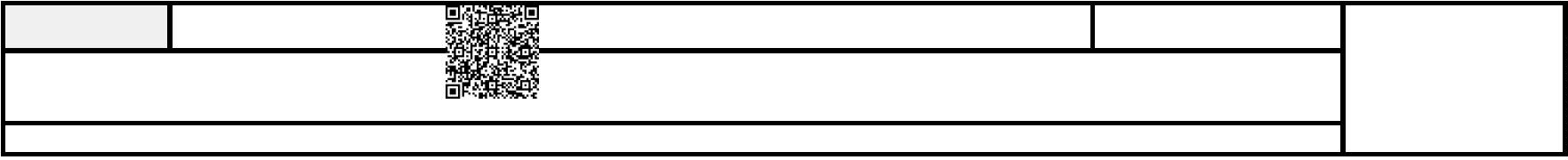 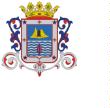 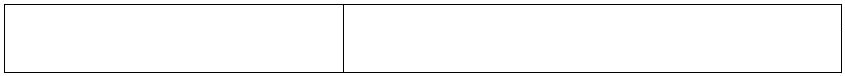 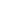 